湘潭市2022年春季开学学生健康卡（2.13-2.26）学校:	 湘潭技师学院                       系部、年级、班级：学生签名：                        家长签名：附件2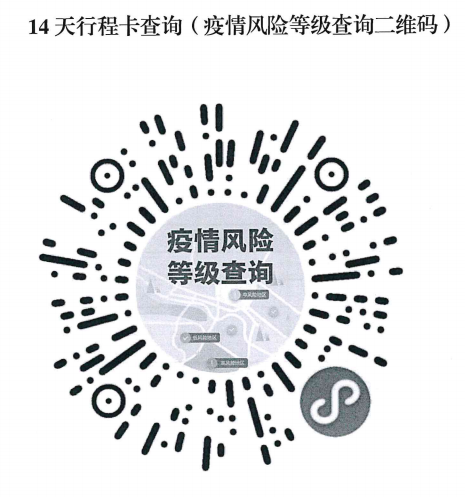 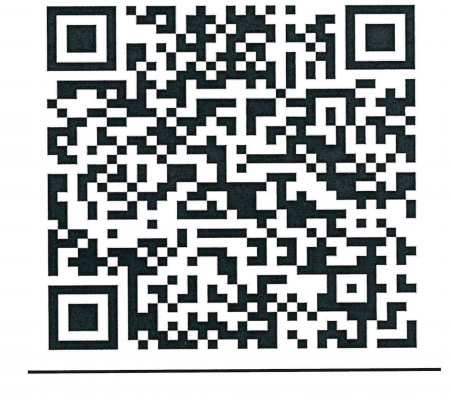 序号日期（开学前14天）本人体温是否正常本人身体健康状况共同生活家庭成员身体健康情况是否出本省，往返时间、地点、方式及原因是否密切接触境外及高、中风险地区人员1234567891011121314